Всероссийская «горячая линия» по вопросам организации питания в школах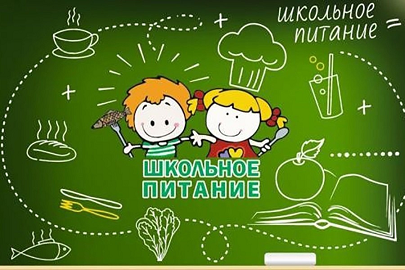     Консультационный пункт для потребителей филиала ФБУЗ «Центр гигиены и эпидемиологии в Кемеровской области-Кузбассе» в г. Ленинске-Кузнецком, г. Полысаево и Ленинск-Кузнецком районе информирует, что в период с 04 сентября по 15 сентября 2023 года будет организовано проведение тематической «горячей линии» по вопросам организации питания в школах.       Специалисты ответят на вопросы, касающиеся организации питания в школах, в т.ч.: разрешенные к реализации продукты, рекомендации по наполнению, роль администрации школы, аспекты возможного родительского контроля за питанием детей в школе; дадут разъяснения по соблюдению принципов здорового питания.         Чтобы получить ответы на интересующие вопросы и получить консультацию специалистов граждане могут звонить на «горячую линию» по телефонам: 8(384 56): 5-41-10, 3-16-43; 8-951-615-68-19.        Звонки принимаются ежедневно по будням (с понедельника по пятницу) с 8:00 до 17:00, в пятницу с 8:00 до 14:30, перерыв: с 12:00 до 12:30. За консультацией можно обратиться также по электронной почте: conscentrzpp@yandex.ru.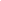 